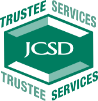 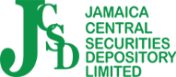 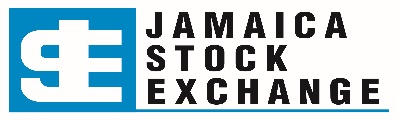 ENTDividend / Capital DistributionDividend / Capital DistributionDividend / Capital DistributionDividend / Capital DistributionDividend / Capital DistributionSYMBOLAmount(Cents)X-DateRecord  DatePayment DateJMMBGL 7.25C0.00320529/04/2030/04/2014/05/20JMMBGL 7.50NC0.002137 29/04/2030/04/2014/05/20EPLY 54.84119/05/2020/05/2029/05/20EPLY 8.25 4.204119/05/2020/05/2029/05/20EPLY 8.754.45919/05/2020/05/2029/05/20EPLY 7.53.69919/05/2020/05/2001/06/20SVL2515/05/2018/05/2012/06/20MJE611/05/2012/05/2026/06/20JPS  Pref. 7%  B3.512/06/2015/06/2001/07/20JPS  Pref. 5%  C2.512/06/2015/06/2001/07/20JPS  Pref. 5%  D2.512/06/2015/06/2001/07/20JPS  Pref. 6%  E312/06/2015/06/2001/07/20MIL12.521/05/2022/05/2001/07/20JMMBGL 5.750.021503 USD29/06/2030/06/2014/07/20JMMBGL 60.014958 USD29/06/2030/06/2014/07/20JMMB 60.014958 USD29/06/2030/06/2014/07/20 (c) to be approved by stockholders at annual meeting (c/d) Capital Distribution (d) Dividend (s) Special Dividend (Pref.) Preference Shares (JMD) Jamaican Currency                      (USD) US Currency (c) to be approved by stockholders at annual meeting (c/d) Capital Distribution (d) Dividend (s) Special Dividend (Pref.) Preference Shares (JMD) Jamaican Currency                      (USD) US Currency (c) to be approved by stockholders at annual meeting (c/d) Capital Distribution (d) Dividend (s) Special Dividend (Pref.) Preference Shares (JMD) Jamaican Currency                      (USD) US Currency (c) to be approved by stockholders at annual meeting (c/d) Capital Distribution (d) Dividend (s) Special Dividend (Pref.) Preference Shares (JMD) Jamaican Currency                      (USD) US Currency (c) to be approved by stockholders at annual meeting (c/d) Capital Distribution (d) Dividend (s) Special Dividend (Pref.) Preference Shares (JMD) Jamaican Currency                      (USD) US CurrencyAnnual / Extra-Ordinary General MeetingAnnual / Extra-Ordinary General MeetingAnnual / Extra-Ordinary General MeetingAnnual / Extra-Ordinary General MeetingAnnual / Extra-Ordinary General MeetingCOMPANYDATEVENUEVENUEVENUEINDIES28th May 10:30 a.m.Indies Pharma Distribution Center, Bioprist HQ Building, 1A Pimento Way, Freeport, Montego Bay.Indies Pharma Distribution Center, Bioprist HQ Building, 1A Pimento Way, Freeport, Montego Bay.Indies Pharma Distribution Center, Bioprist HQ Building, 1A Pimento Way, Freeport, Montego Bay.JP19th June       10:00 a.m.4 Fourth Avenue, Newport West, Kingston 134 Fourth Avenue, Newport West, Kingston 134 Fourth Avenue, Newport West, Kingston 13Bond Indices Summary for the periodApril 27 – May 1, 2020Caribbean Investment Grade Index down 4.97 points or 4.68% to close at 101.12 pointsCaribbean Stock Index down 75.39 points or 7.73% to close at 899.65 pointsJamaica Global Bond Index up 0.26 points or 0.25 to close at 103.73 pointsJSE Money Market Index up 0.04 points or 0.04% to close at 102.15 points